2017 Performance Improvement Report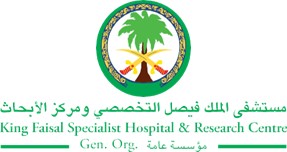 STRATEGIC PRIORITY Project NameProject NameProject NameProject NameSiteSiteDepartmentDepartmentProject StatusProject Start DateProject Start DateProject End Date Problem: Why the project was needed?Aims: What will the project achieve?To reduce overtime hours utilization in Anesthesia Auxiliary Department from more than 800 hours to 400 hours or less while in 2017.Benefits/Impact: What is the improvement outcome?(check all that apply)  Contained or reduced costs  Improved productivity  Improved work process  Improved cycle time  Increased customer satisfaction  Other (please explain)Quality Domain: Which of the domains of healthcare quality does this project support?(Select only one)Interventions: Overview of key steps/work completed Time back process for the staff has been initiatedRe-scheduling of the duty Rota during and after the working hoursNew process started which is overtime approvalImprove the workflow of the Anesthesia Technologist assigned on the areaContained or reduced the cost of the overtime hour’s budget of the departmentResults: Insert relevant graphs and charts to illustrate improvement pre and post project(insert relevant graphs, data, charts, etc.) 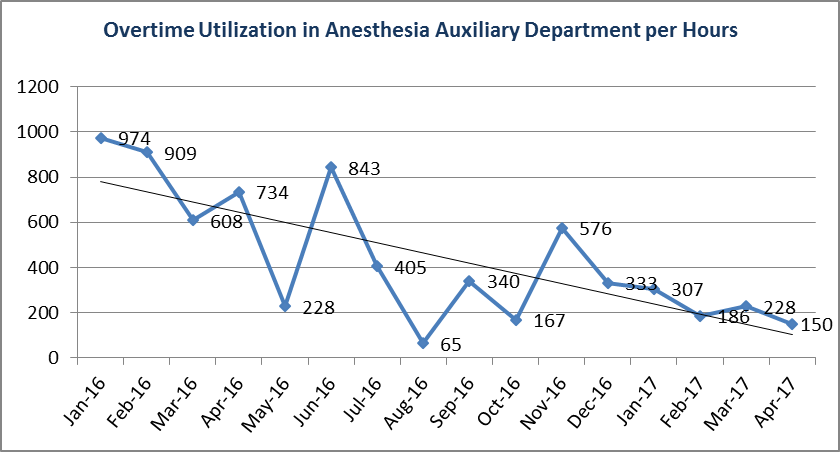 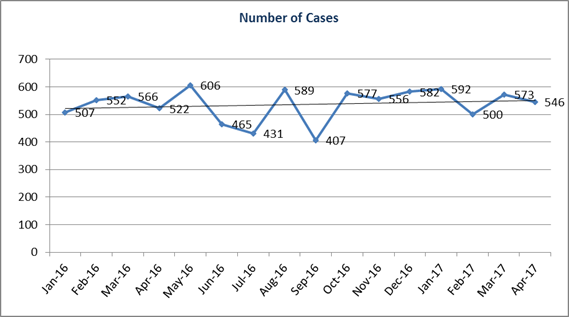 Project LeadTeam MembersName (person accountable for project)Names(persons involved in project)